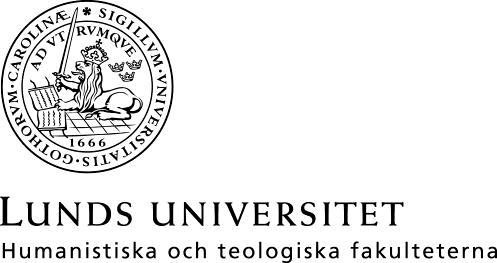 Språk- och litteraturcentrum  
Filmvetensk ap  	Kurslitteratur FIVK01 Filmvetenskap, Kandidatkurs, 1–30 hp, vt 2021 	(Fastställd i Sektionsstyrelse 2, SOL-Centrum 19 januari 2021)   Delkurs 1: Filmanalytisk teori och metod, 7,5 hpBaudry, Jean-Louis (1974), ”Ideological Effects of the Basic Cinematographic Apparatus”, Film Quarterly, vol. 28, no. 2: 39–47. (9 s.) [Via LUBSearch]Bazin, André (1960), ”The Ontology of the Photographic Image”. Film Quarterly, vol. 13, no. 4 (Summer): 4–9. (6 s.) [Via LUBSearch]Bolter, J. David, och Richard A. Grusin (1996). ”Remediation”. Configurations, vol 4, no. 3: 311–58. (48 s.) Elsaesser, Thomas och Malte Hagener (2015). Film Theory: An Introduction Through the Senses. New York: Routledge. (237 s.) [Även 2009 års utgåva går bra men saknar kapitel 8.]Kluitenberg, Eric (2011). ‘On the Archaeology of Imaginary Media’. Ingår i Media Archaeology: Approaches, Applications, and Implications, redigerad av Erkki Huhtamo och Jussi Parikka, 48–69. Berkeley: University of California Press. (22 s) [Via LUBSearch]Manovich, Lev (2016). ”What Is Digital Cinema?”, Post-Cinema. Theorizing 21st-Century Film, redigerad av Shane Denson och Julia Leyda, 20–50. REFRAME Books. (31 s.)Mulvey, Laura (2009). Death 24x a Second: Stillness and the Moving Image. London: Reaction Books (I urval, 36 s.)Rodowick, D.N. (2007), ”An Elegy for Theory”. October, 122, s. 91-109. (19 s.) [Via LUBSearch].Rozenkrantz, Jonathan (2020). ”Arrière-Garde: Videographic Cinema as Media Archaeology”, Videographic Cinema: An Archaeaology of Electronic Images and Imaginaries. New York: Bloomsbury, 155–182. (28 s.) [Via LUBSearch]Rozenkrantz, Jonathan (2011), ‘Colourful Claims: Towards a Theory of Animated Documentary’. Ingår i: Film International, 6 May.Rushton, Richard (2009), “Deleuzian Spectatorship”, Screen, vol. 50, no. 1: 45–53 (9 s.) [Via LUBSearch]Texter om filmteori tillkommer, kopplade till de specifika analysobjekt som behandlas i kursen. Texterna hämtas fritt online, huvudsakligen via LUBSearch. Delkurs 2: Filmhistorisk fördjupningskurs, 7,5 hp Cohan, Steven (2019). Hollywood by Hollywood: The Backstudio Picture and the Mystique of Making Movies. New York: Oxford University Press. (270 s.)Gautreau, Justin (2020). The Last Word: The Hollywood Novel and the Studio System. New York: Oxford University Press. (216 s.)McNally, Karen (2020). The Stardom Film: Creating the Hollywood Fairy Tale. New York: Wallflower. (160 s.)Stam, Robert (1992). Reflexivity in Film and Literature from Don Quixote to Jean-Luc Godard. New York: Columbia University Press. (Utdrag om ca. 50 s.)Till detta kommer texter som hämtas antingen fritt på nätet eller genom den filmvetenskapliga ämnesguidens resurser (ca 150 s.)Delkurs 3: Examensarbete, 15 hp   Ingen obligatorisk kurslitteratur.  Resurslitteratur till alla delkurserna:  Gocsik, Karen, Barsam, Richard & Monahan, Dave (2013 eller senare), Writing  about Movies, tredje upplagan. New York & London: Norton   Hayward, Susan (2006 eller senare), Cinema Studies: The Key Concepts, London:  Routledge. Tillgänglig via LUBSearch.   Kuhn, Annette & Westwell, Guy (2012), A Dictionary of Film Studies. Oxford:  Oxford University Press. Tillgänglig via LUBSearch.   The Routledge Encyclopedia of Film Theory (2014), Branigan, Edward &  
Buckland, Warren. London & New York: Routledge. Tillgänglig via LUBSearch.   